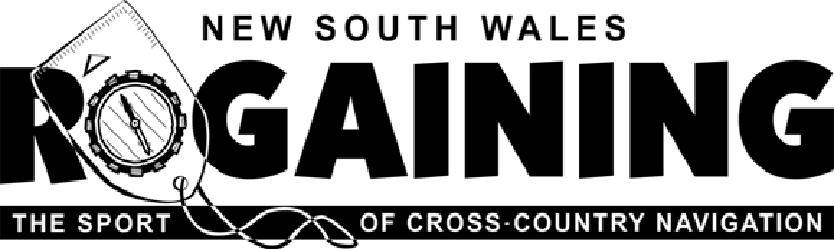 www.nswrogaining.orgMinutes for the Annual General Meeting of theNEW SOUTH WALES ROGAINING ASSOCIATIONHeld 1.30pm on Sun 23rd February 2020,at “Tramshed Arts and Community Centre” 1395A Pittwater Road, Narrabeen, NSWDRAFT 1 March  2020Page 2Attendees: Trevor Gollan, Graham Field, Mike Hotchkis, ,Salome Hussein, Nick Eales, Kim Eales, Graham Field, Tristan White, Julian Ledger, Matt Collin, Steve Ryan, Chris Stevenson and John Clancy. Apologies: .Richard Sage and Gill FowlerAttendees: Trevor Gollan, Graham Field, Mike Hotchkis, ,Salome Hussein, Nick Eales, Kim Eales, Graham Field, Tristan White, Julian Ledger, Matt Collin, Steve Ryan, Chris Stevenson and John Clancy. Apologies: .Richard Sage and Gill FowlerMeeting commenced at 1.30pmMeeting commenced at 1.30pm1.Adoption of the minutes of the 2019 Annual General Meeting
Motion put forward by Trevor Gollan. Seconded by Tristan White. Carried2.President’s Report – Trevor GollanPresident gave a brief summary of 2019.  He reported that 2,491 rogainers participated in a record nine (9) events during 2019.   This isn’t a significant improvement given we ran two new events.  The number of events per participant increased from 1.5 to 1.6 in 2019, which indicates our members did more events; instead of our goal to attract more rogainers.  We will watch for ongoing trends this year.Regarding committee, all existing members are willing to remain.  Gill Fowler has indicated she will step back from vice-presidency but remain active and retain ARA Rep role.  Trevor signaled that he will step down from presidency in 2021, maybe staying on committee, dependent on personal plans (to be determined).Trevor stressed the need for more volunteers to assist in the running of events in 2020 in a variety of roles. He urged more rogainers to ‘step up’ and be supported by more experienced members. To sustain this goal, of recruiting more volunteers, a mentoring programme has been established to support new volunteers particularly in the roles of Event Co-ordination and Course Setting. In May 2020 NSWRA will sponsor a Navigation and Course-setting Workshop and it is hoped that many rogainers will take the opportunity to improve their skills as well as support the Association.Point score was a success in 2019 and will continue in 2020 with an amendment.  From 2020, Pointscore’s overall performance will be based on the top 4 Scores in order to determine the winner. Similar to the prior year, the objective of Pointscore remains unchanged and continues to rewards those rogainers with regular participation at events throughout the year. More information can be sourced in NSW Rogaining e-News published in December 2019.https://www.nswrogaining.org/AboutNSWRA/News/Bulletins/Gday-142.htm3.Treasurer’s report: Mike Hotchkis: 2018 Financial StatementsSee attached Profit and Loss Statement for 2019.A small profit of $9,926 was recorded but some expenses remain outstanding.  Financially for the year we maintained a steady balance, as is appropriate.The aim of the Association is to hold a float of $60k and thus have sufficient funding to support of ongoing operations and events without the need to borrow, and to have a reserve for emergency or unpredictable incidents. The association’s cash assets as at 31 Dec 2019 consist of $69,077 in the bank… /23. (cont)Treasurer’s report: Mike Hotchkis: 2018 Financial Statements (cont)Regarding events, our approach continues to be running the well-attended urban/smaller events at a profit, to subsidise the bush/longer events.  If we charged more for entry to the NSW Champs say, we risk deterring people from entering, and we want more people to those bush rogaines.Treasurer’s report: Mike Hotchkis: 2018 Financial Statements (cont)Regarding events, our approach continues to be running the well-attended urban/smaller events at a profit, to subsidise the bush/longer events.  If we charged more for entry to the NSW Champs say, we risk deterring people from entering, and we want more people to those bush rogaines.Treasurer’s report: Mike Hotchkis: 2018 Financial Statements (cont)Regarding events, our approach continues to be running the well-attended urban/smaller events at a profit, to subsidise the bush/longer events.  If we charged more for entry to the NSW Champs say, we risk deterring people from entering, and we want more people to those bush rogaines.Treasurer’s report: Mike Hotchkis: 2018 Financial Statements (cont)Regarding events, our approach continues to be running the well-attended urban/smaller events at a profit, to subsidise the bush/longer events.  If we charged more for entry to the NSW Champs say, we risk deterring people from entering, and we want more people to those bush rogaines.4.Motion that the President’s Report and the Accounts incorporating the 2019 Financial Statements as approved by the Committee and tabled at this meeting be adoptedProposed by Trevor Gollan; Seconded by Julian Ledger. CarriedMotion that the President’s Report and the Accounts incorporating the 2019 Financial Statements as approved by the Committee and tabled at this meeting be adoptedProposed by Trevor Gollan; Seconded by Julian Ledger. CarriedMotion that the President’s Report and the Accounts incorporating the 2019 Financial Statements as approved by the Committee and tabled at this meeting be adoptedProposed by Trevor Gollan; Seconded by Julian Ledger. CarriedMotion that the President’s Report and the Accounts incorporating the 2019 Financial Statements as approved by the Committee and tabled at this meeting be adoptedProposed by Trevor Gollan; Seconded by Julian Ledger. Carried5.Election of Office Bearers for 2019Election of Office Bearers for 2019Election of Office Bearers for 2019Election of Office Bearers for 2019PositionNomineeProposerSeconderPresidentTrevor GollanAndrew DuerdenJohn ClancyVice-PresidentPosition VacantTreasurerMike HotchkisTrevor GollanJohn ClancySecretaryJohn ClancyChris StevensonTrevor GollanPublic OfficerAndrew DuerdenTrevor GollanJohn ClancyEvent ManagerTrevor GollanAndrew DuerdenJohn ClancyVolunteer CoordinatorGraham FieldTrevor GollanJohn ClancyARA RepresentativeGill FowlerTrevor GollanJohn ClancyMembership SecretaryChris StevensonTrevor GollanJohn ClancyEquipment OfficerMark van HubenTrevor GollanJohn ClancySafety OfficerMichael WattsTrevor GollanJohn ClancyPublicity CoordinatorTristan WhiteTrevor GollanJohn ClancyWebmasterChris StevensonTrevor GollanJohn ClancyArchivistMike HotchkisTrevor GollanJohn ClancyGeneral committee #1Andrew DuerdenTrevor GollanJohn ClancyRichard Sage Trevor GollanJohn ClancyKim EalesTrevor GollanJohn Clancy6.6.General Business.1Thank you to Trevor for his efforts in providing leadership in 20197.General Business.2General Business.2Thank you to Julian Ledger on continuing to support the Committee and in providing storage space for the Association’s trailers.8.General Business 3General Business 3The President advised the Committee that he continues to search for younger enthusiastic rogainers and invite them to join the Committee.  In 2019 we welcomed Kim Eales and Robyn Nutley to the Committee, and look forward to recruiting some younger members in 2020.9General Business.4General Business.4A general vote of thanks to the entire committee for an excellent 201910.AGM closed 1:45pmAGM closed 1:45pmAGM closed 1:45pm